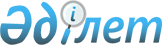 Об утверждении графика встреч руководителей центральных исполнительных органов с населением на 2022 годПостановление Правительства Республики Казахстан от 26 мая 2022 года № 346
      В соответствии с подпунктом 3) пункта 2 Указа Президента Республики Казахстан от 7 апреля 2022 года № 863 "О проведении встреч руководителей центральных исполнительных органов с населением" Правительство Республики Казахстан ПОСТАНОВЛЯЕТ:
      1. Утвердить прилагаемый график встреч руководителей центральных исполнительных органов с населением на 2022 год (далее - график).
      2. Центральным исполнительным органам обеспечить своевременное исполнение графика.
      3. Настоящее постановление вводится в действие со дня его подписания. ГРАФИК встреч руководителей центральных исполнительных органов с населением на 2022 год
      Примечание:
      расшифровка аббревиатур:
      АО - акционерное общество;
      АПК - агропромышленный комплекс;
      ГРЭС - гидроэлектростанция;
      СЭЗ - специальная экономическая зона;
      ВУЗ - высшее учебное заведение;
      МРЦ - молодежные ресурсные центры;
      ТОО - товарищество с ограниченной ответственностью;
      ТЭЦ - теплоэлектростанция;
      НПО - неправительственная организация;
      ОВД - органы внутренних дел;
      ЖКХ - жилищно-коммунальное хозяйство.
					© 2012. РГП на ПХВ «Институт законодательства и правовой информации Республики Казахстан» Министерства юстиции Республики Казахстан
				
      Премьер-МинистрРеспублики Казахстан 

А. Смаилов
Утвержден
постановлением Правительства
Республики Казахстан
от 26 мая 2022 года № 346
№
п/п

Наименование центрального исполнительного органа

Фамилия, имя, отечество (при его наличии), должность встречающегося с населением руководителя

Дата
встречи

Регион встречи

Тематика встречи

1

2

3

4

5

6

1.
Министерство информации и общественного развития Республики Казахстан
Умаров Аскар Куанышевич - Министр
июнь
Актюбинская область (город Актобе)
встреча с населением по вопросам совершенствования сферы информации
1.
Министерство информации и общественного развития Республики Казахстан
Умаров Аскар Куанышевич - Министр
июль
город Шымкент
встреча с населением по вопросам религии
1.
Министерство информации и общественного развития Республики Казахстан
Умаров Аскар Куанышевич - Министр
август
Жамбылская область (Жамбылский и Кордайский районы)
встреча с населением по вопросам межэтнических отношений
1.
Министерство информации и общественного развития Республики Казахстан
Умаров Аскар Куанышевич - Министр
август
Акмолинская область, (город Кокшетау)
встреча с молодежью области по вопросам совершенствования молодежной политики встреча с общественными советами в рамках проведения III Мажилиса общественных советов
1.
Министерство информации и общественного развития Республики Казахстан
Умаров Аскар Куанышевич - Министр
сентябрь
город Нур-Султан
встреча с молодежью области по вопросам совершенствования молодежной политики встреча с общественными советами в рамках проведения III Мажилиса общественных советов
1.
Министерство информации и общественного развития Республики Казахстан
Умаров Аскар Куанышевич - Министр
сентябрь
Кызылординская область(город Қызылорда)
встреча с руководством и работниками МРЦ регионов по вопросам МРЦ
1.
Министерство информации и общественного развития Республики Казахстан
Умаров Аскар Куанышевич - Министр
октябрь
Западно - Казахстанская область(город Уральск)
встреча с представителями религий и конфессий по вопросам развития сферы религии
1.
Министерство информации и общественного развития Республики Казахстан
Умаров Аскар Куанышевич - Министр
октябрь
Область Абай (город Семей)
встреча с молодежью области по вопросам совершенствования молодежной политики
1.
Министерство информации и общественного развития Республики Казахстан
Умаров Аскар Куанышевич - Министр
ноябрь
Туркестанская область (Сайрамский и Сарыагашский районы)
встреча с населением по вопросам межэтнических отношений
1.
Министерство информации и общественного развития Республики Казахстан
Умаров Аскар Куанышевич - Министр
ноябрь
Область Ұлытау (город Жезгазган)
встреча с представителями НПО и экспертами в сфере религии
1.
Министерство информации и общественного развития Республики Казахстан
Умаров Аскар Куанышевич - Министр
декабрь
город Алматы
встреча с представителями волонтерских организаций в рамках проведения международной премии "Волонтер года"
1.
Министерство информации и общественного развития Республики Казахстан
Умаров Аскар Куанышевич - Министр
декабрь
Карагандинская область (город Караганда)
встреча с представителями НПО в рамках присуждения премии для НПО
2.
Министерство сельского хозяйства Республики Казахстан
Карашукеев Ербол Шыракпаевич - Министр
май
Карагандинская область (город Караганда)
вопросы совершенствования мер государственной поддержки АПК, реформирования сферы ветеринарии и принимаемые меры по развитию АПК:
о ходе проведения посевных работ, о реализации инвестиционных проектов АПК;
встреча с фермерами и рассмотрение проблемных вопросов АПК
2.
Министерство сельского хозяйства Республики Казахстан
Карашукеев Ербол Шыракпаевич - Министр
май
Павлодарская область (город Павлодар)
вопросы совершенствования мер государственной поддержки АПК, реформирования сферы ветеринарии и принимаемые меры по развитию АПК:
о ходе проведения посевных работ, о реализации инвестиционных проектов АПК;
посещение сельскохозяйственных объектов, встреча с фермерами и рассмотрение проблемных вопросов АПК
2.
Министерство сельского хозяйства Республики Казахстан
Карашукеев Ербол Шыракпаевич - Министр
июнь
Западно - Казахстанская область (город Уральск)
вопросы совершенствования мер государственной поддержки АПК, реформирования сферы ветеринарии и принимаемые меры по развитию АПК:
о реализации инвестиционных проектов АПК;
посещение сельскохозяйственных объектов, встреча с фермерами и рассмотрение проблемных вопросов АПК
2.
Министерство сельского хозяйства Республики Казахстан
Карашукеев Ербол Шыракпаевич - Министр
июль
город Нур-Султан
встреча с представителями перерабатывающих предприятий города по обсуждению создания продовольственного пояса вокруг столицы
2.
Министерство сельского хозяйства Республики Казахстан
Карашукеев Ербол Шыракпаевич - Министр
август
Восточно- Казахстанская область (город Усть - Каменогорск)
вопросы совершенствования мер государственной поддержки АПК, реформирования сферы ветеринарии и принимаемые меры по развитию АПК:
о ходе подготовки к уборочным работам, о реализации инвестиционных проектов АПК;
встреча с фермерами и рассмотрение проблемных вопросов АПК, посещение сельскохозяйственных объектов
2.
Министерство сельского хозяйства Республики Казахстан
Карашукеев Ербол Шыракпаевич - Министр
август
Область Абай (город Семей)
вопросы совершенствования мер государственной поддержки АПК, реформирования сферы ветеринарии и принимаемые меры по развитию АПК:
о ходе подготовки к уборочным работам, о реализации инвестиционных проектов АПК;
встреча с фермерами и рассмотрение проблемных вопросов АПК;
посещение сельскохозяйственных объектов
2.
Министерство сельского хозяйства Республики Казахстан
Карашукеев Ербол Шыракпаевич - Министр
август
Область Жетісу (город Талдыкорган)
вопросы совершенствования мер государственной поддержки АПК, реформирования сферы ветеринарии и принимаемые меры по развитию АПК:
о ходе подготовки к уборочным работам, о реализации инвестиционных проектов АПК;
встреча с фермерами и рассмотрение проблемных вопросов АПК;
посещение сельскохозяйственных объектов
2.
Министерство сельского хозяйства Республики Казахстан
Карашукеев Ербол Шыракпаевич - Министр
сентябрь
город Шымкент
вопросы совершенствования мер государственной поддержки АПК и принимаемые меры по развитию АПК. встреча с представителями перерабатывающих предприятий, посещение объектов АПК
2.
Министерство сельского хозяйства Республики Казахстан
Карашукеев Ербол Шыракпаевич - Министр
сентябрь
Атырауская область (город Атырау)
вопросы совершенствования мер государственной поддержки АПК, реформирования сферы ветеринарии и принимаемые меры по развитию животноводства:
о реализации инвестиционных проектов АПК; посещение сельскохозяйственных объектов: встреча с фермерами и рассмотрение проблемных вопросов АПК
2.
Министерство сельского хозяйства Республики Казахстан
Карашукеев Ербол Шыракпаевич - Министр
октябрь
Область Ұлытау (город Жезказган)
вопросы совершенствования мер государственной поддержки АПК, реформирования сферы ветеринарии и принимаемые меры по развитию АПК:
о реализации инвестиционных проектов АПК, о ходе уборочных работ;
встреча с фермерами и рассмотрение проблемных вопросов АПК
2.
Министерство сельского хозяйства Республики Казахстан
Карашукеев Ербол Шыракпаевич - Министр
ноябрь
город Алматы
посещение объектов АПК;
встреча с представителями перерабатывающих предприятий
3.
Министерство юстиции Республики Казахстан
Мусин Канат Сергеевич - Министр
май
Жамбылская область (город Тараз)
встреча с населением, местными исполнительными органами и представителями общественности по:
- разъяснению Послания Главы государства, поправок в Конституцию Республики Казахстан, а также в законодательство по повышению роли Парламента Республики Казахстан и перераспределению полномочий Президента Республики Казахстан;
- обсуждению проблемных вопросов в сферах оказания юридических услуг, исполнительного производства, судебной экспертизы, в том числе с учетом трагических событий, произошедших в январе т.г.
3.
Министерство юстиции Республики Казахстан
Мусин Канат Сергеевич - Министр
май
Северо - Казахстанская область(город Петропавловск)
встреча с населением, местными исполнительными органами и представителями общественности по:
- разъяснению Послания Главы государства, поправок в Конституцию Республики Казахстан, а также в законодательство по повышению роли Парламента Республики Казахстан и перераспределению полномочий Президента Республики Казахстан;
- обсуждению проблемных вопросов в сферах оказания юридических услуг, исполнительного производства, судебной экспертизы
3.
Министерство юстиции Республики Казахстан
Мусин Канат Сергеевич - Министр
июнь
город Нур-Султан
встреча с населением, местными исполнительными органами и представителями общественности по:
- разъяснению Послания Главы государства, поправок в Конституцию Республики Казахстан, а также в законодательство по повышению роли Парламента Республики Казахстан и перераспределению полномочий Президента Республики Казахстан;
- обсуждению проблемных вопросов в сферах оказания юридических услуг, исполнительного производства, судебной экспертизы
3.
Министерство юстиции Республики Казахстан
Мусин Канат Сергеевич - Министр
июнь
Карагандинская область (город Караганда)
встреча с населением, местными исполнительными органами и представителями общественности по:
- разъяснению Послания Главы государства, поправок в Конституцию Республики Казахстан, а также в законодательство по повышению роли Парламента Республики Казахстан и перераспределению полномочий Президента Республики Казахстан;
- обсуждению проблемных вопросов в сферах оказания юридических услуг, исполнительного производства, судебной экспертизы
3.
Министерство юстиции Республики Казахстан
Мусин Канат Сергеевич - Министр
июль
Кызылординская область (город Кызылорда)
встреча с населением, местными исполнительными органами и представителями общественности по:
- разъяснению Послания Главы государства, поправок в Конституцию Республики Казахстан, а также в законодательство по повышению роли Парламента Республики Казахстан и перераспределению полномочий Президента Республики Казахстан;
- обсуждению проблемных вопросов в сферах оказания юридических услуг, исполнительного производства, судебной экспертизы, в том числе с учетом трагических событий, произошедших в январе т.г.
3.
Министерство юстиции Республики Казахстан
Мусин Канат Сергеевич - Министр
сентябрь
Костанайская область (город Костанай)
встреча с населением, местными исполнительными органами и представителями общественности по:
- разъяснению Послания Главы государства, поправок в Конституцию Республики Казахстан, а также в законодательство по повышению роли Парламента Республики Казахстан и перераспределению полномочий Президента Республики Казахстан;
- обсуждению проблемных вопросов в сферах оказания юридических услуг, исполнительного производства, судебной экспертизы
3.
октябрь
Павлодарская область (город Павлодар)
встреча с населением, местными исполнительными органами и представителями общественности по:
- разъяснению Послания Главы государства,
поправок в Конституцию Республики Казахстан, а также в законодательство по повышению роли Парламента Республики Казахстан и перераспределению полномочий Президента Республики Казахстан;
- обсуждению проблемных вопросов в сферах оказания юридических услуг, исполнительного производства, судебной экспертизы, в том числе с учетом трагических событий, произошедших в январе т.г.
3.
ноябрь
Область Ұлытау (город Жезказган)
встреча с населением, местными исполнительными органами и представителями общественности по:
- разъяснению Послания Главы государства, поправок в Конституцию Республики Казахстан, а также в законодательство по повышению роли Парламента Республики Казахстан и перераспределению полномочий Президента Республики Казахстан;
- обсуждению проблемных вопросов в сферах оказания юридических услуг, исполнительного производства, судебной экспертизы.
3.
ноябрь
Акмолинская область (город Кокшетау)
встреча с населением, местными исполнительными органами и представителями общественности по:
- разъяснению Послания Главы государства, поправок в Конституцию Республики Казахстан, а также в законодательство по повышению роли Парламента Республики Казахстан и перераспределению полномочий Президента Республики Казахстан;
- обсуждению проблемных вопросов в сферах оказания юридических услуг, исполнительного производства, судебной экспертизы
3.
декабрь
Область Абай (город Семей)
встреча с населением, местными исполнительными органами и представителями общественности по:
- разъяснению Послания Главы государства, поправок в Конституцию Республики Казахстан, а также в законодательство по повышению роли Парламента Республики Казахстан и перераспределению полномочий Президента Республики Казахстан;
- обсуждению проблемных вопросов в сферах оказания юридических услуг, исполнительного производства, судебной экспертизы, в том числе с учетом трагических событий, произошедших в январе т.г.
3.
декабрь
Алматинская область (город Қонаев)
встреча с населением, местными исполнительными органами и представителями общественности по:
- разъяснению Послания Главы государства, поправок в Конституцию Республики Казахстан, а также в законодательство по повышению роли Парламента Республики Казахстан и перераспределению полномочий Президента Республики Казахстан;
- обсуждению проблемных вопросов в сферах оказания юридических услуг, исполнительного производства, судебной экспертизы
4.
Министерство образования и науки Республики Казахстан
Аймагамбетов Асхат Канатович - Министр
май
город Алматы
встреча с населением, педагогами, обучающимися, представителями общественности;
посещение объектов образования, заслушивание руководителей о проводимой работе в 2022 году по модернизации 5000 сельских школ, улучшению материально- технической базы организаций образования
4.
Министерство образования и науки Республики Казахстан
Аймагамбетов Асхат Канатович - Министр
май
Алматинская область (город Талдыкорган)
встреча с населением, педагогами, обучающимися, представителями общественности;
посещение объектов образования, заслушивание руководителей о проводимой работе в 2022 году по модернизации 5000 сельских школ, улучшению материально-технической базы организаций образования
4.
Министерство образования и науки Республики Казахстан
Аймагамбетов Асхат Канатович - Министр
май
город Шымкент
встреча с населением, педагогами, обучающимися, представителями общественности;
посещение объектов образования, заслушивание руководителей о проводимой работе в 2022 году по модернизации 5000 сельских школ, улучшению материально- технической базы организаций образования
4.
Министерство образования и науки Республики Казахстан
Аймагамбетов Асхат Канатович - Министр
май
Туркестанская область (город Туркестан)
встреча с населением, педагогами, обучающимися, представителями общественности;
посещение объектов образования, заслушивание руководителей о проводимой работе в 2022 году по модернизации 5000 сельских школ, улучшению материально- технической базы организаций образования
4.
Министерство образования и науки Республики Казахстан
Аймагамбетов Асхат Канатович - Министр
июнь
Северо-Казахстанская область (город Петропавловск)
посещение объектов образования, заслушивание руководителей о проводимой работе в 2022 году по модернизации 5000 сельских школ, улучшению материально- технической базы организаций образования; отчетная встреча перед населением
4.
Министерство образования и науки Республики Казахстан
Аймагамбетов Асхат Канатович - Министр
июнь
Карагандинская область (город Караганда)
посещение объектов образования, заслушивание руководителей о проводимой работе в 2022 году по модернизации 5000 сельских школ, улучшению материально- технической базы организаций образования; отчетная встреча перед населением
4.
Министерство образования и науки Республики Казахстан
Аймагамбетов Асхат Канатович - Министр
июнь
Акмолинская область (город Кокшетау)
посещение объектов образования, заслушивание руководителей о проводимой работе в 2022 году по модернизации 5000 сельских школ, улучшению материально - технической базы организаций образования; отчетная встреча перед населением
4.
Министерство образования и науки Республики Казахстан
Аймагамбетов Асхат Канатович - Министр
июнь
Павлодарская область (город Павлодар)
посещение объектов образования, заслушивание руководителей о проводимой работе в 2022 году по модернизации 5000 сельских школ, улучшению материально - технической базы организаций образования; отчетная встреча перед населением
4.
Министерство образования и науки Республики Казахстан
Аймагамбетов Асхат Канатович - Министр
июнь
город Нур-Султан
посещение объектов образования, заслушивание руководителей о проводимой работе в 2022 году по модернизации 5000 сельских школ, улучшению материально - технической базы организаций образования; отчетная встреча перед населением
4.
Министерство образования и науки Республики Казахстан
Аймагамбетов Асхат Канатович - Министр
июль
Мангистауская область (город Актау)
встреча с населением, педагогами, обучающимися, представителями общественности;
посещение объектов образования, заслушивание руководителей о проводимой работе в 2022 году по модернизации 5000 сельских школ, улучшению материально - технической базы организаций образования
4.
Министерство образования и науки Республики Казахстан
Аймагамбетов Асхат Канатович - Министр
июль
Атырауская область (город Атырау)
встреча с населением, педагогами, обучающимися, представителями общественности;
посещение объектов образования, заслушивание руководителей о проводимой работе в 2022 году по модернизации 5000 сельских школ, улучшению материально - технической базы организаций образования
4.
Министерство образования и науки Республики Казахстан
Аймагамбетов Асхат Канатович - Министр
июль
Западно - Казахстанская область (город Уральск)
встреча с населением, педагогами, обучающимися, представителями общественности;
посещение объектов образования, заслушивание руководителей о проводимой работе в 2022 году по модернизации 5000 сельских школ, улучшению материально - технической базы организаций образования
4.
Министерство образования и науки Республики Казахстан
Аймагамбетов Асхат Канатович - Министр
июль
Актюбинская область (город Актобе)
встреча с населением, педагогами, обучающимися, представителями общественности;
посещение объектов образования, заслушивание руководителей о проводимой работе в 2022 году по модернизации 5000 сельских школ, улучшению материально- технической базы организаций образования
4.
Министерство образования и науки Республики Казахстан
Аймагамбетов Асхат Канатович - Министр
август
Область Ұлытау (город Жезказган)
встреча с населением, педагогами, обучающимися, представителями общественности;
посещение объектов образования, заслушивание руководителей о проводимой работе в 2022 году по модернизации 5000 сельских школ, улучшению материально - технической базы организаций образования
4.
Министерство образования и науки Республики Казахстан
Аймагамбетов Асхат Канатович - Министр
август
Область Абай (город Семей)
встреча с населением, педагогами, обучающимися, представителями общественности;
посещение объектов образования, заслушивание руководителей о проводимой работе в 2022 году по модернизации 5000 сельских школ, улучшению материально - технической базы организаций образования
4.
Министерство образования и науки Республики Казахстан
Аймагамбетов Асхат Канатович - Министр
август
Восточно - Казахстанская область (город Усть - Каменогорск)
встреча с населением, педагогами, обучающимися, представителями общественности;
посещение объектов образования, заслушивание руководителей о проводимой работе в 2022 году по модернизации 5000 сельских школ, улучшению материально - технической базы организаций образования
4.
Министерство образования и науки Республики Казахстан
Аймагамбетов Асхат Канатович - Министр
сентябрь
Костанайская область (город Костанай)
встреча с населением, педагогами, обучающимися, представителями общественности;
посещение объектов образования, заслушивание руководителей о проводимой работе в 2022 году по модернизации 5000 сельских школ, улучшению материально - технической базы организаций образования
4.
Министерство образования и науки Республики Казахстан
Аймагамбетов Асхат Канатович - Министр
сентябрь
Область Жетісу (город Талдыкорган)
встреча с населением, педагогами, обучающимися, представителями общественности;
посещение объектов образования, заслушивание руководителей о проводимой работе в 2022 году по модернизации 5000 сельских школ, улучшению материально- технической базы организаций образования
сентябрь
Жамбылская область (город Тараз)
встреча с населением, педагогами, обучающимися, представителями общественности;
посещение объектов образования, заслушивание руководителей о проводимой работе в 2022 году по модернизации 5000 сельских школ, улучшению материально- технической базы организаций образования
сентябрь
Кызылординская область (город Кызылорда)
встреча с населением, педагогами, обучающимися, представителями общественности;
посещение объектов образования, заслушивание руководителей о проводимой работе в 2022 году по модернизации 5000 сельских школ, улучшению материально- технической базы организаций образования
5.
Министерство здравоохранения Республики Казахстан
Гиният Ажар - Министр
май
Жамбылская область (город Тараз)
встреча с населением на тему: "Деятельность Министерства здравоохранения в рамках реализации поручений Главы государства";
обсуждение с медицинскими работниками, представителями общественности, СМИ текущей ситуации в системе здравоохранения;
посещение объектов здравоохранения;
обсуждение вопросов медицинского обслуживания, лекарственного обеспечения, материально-технического оснащения, инфраструктуры здравоохранения
5.
Министерство здравоохранения Республики Казахстан
Гиният Ажар - Министр
июнь
Западно - Казахстанская область (город Уральск)
встреча с населением на тему: "Деятельность Министерства здравоохранения в рамках реализации поручений Главы государства";
обсуждение с медицинскими работниками, представителями общественности, СМИ текущей ситуации в системе здравоохранения;
посещение объектов здравоохранения;
обсуждение вопросов медицинского обслуживания, лекарственного обеспечения, материально-технического оснащения, инфраструктуры здравоохранения
5.
Министерство здравоохранения Республики Казахстан
Гиният Ажар - Министр
июнь
Актюбинская область (города Актобе)
встреча с населением на тему: "Деятельность Министерства здравоохранения в рамках реализации поручений Главы государства";
обсуждение с медицинскими работниками, представителями общественности, СМИ текущей ситуации в системе здравоохранения;
посещение объектов здравоохранения;
обсуждение вопросов медицинского обслуживания, лекарственного обеспечения, материально-технического оснащения, инфраструктуры здравоохранения
5.
Министерство здравоохранения Республики Казахстан
Гиният Ажар - Министр
июль
Туркестанская область (город Туркестан)
встреча с населением на тему: "Деятельность Министерства здравоохранения в рамках реализации поручений Главы государства";
обсуждение с медицинскими работниками, представителями общественности, СМИ текущей ситуации в системе здравоохранения;
посещение объектов здравоохранения;
обсуждение вопросов медицинского обслуживания, лекарственного обеспечения, материально-технического оснащения, инфраструктуры здравоохранения
5.
Министерство здравоохранения Республики Казахстан
Гиният Ажар - Министр
июль
город Шымкент
встреча с населением на тему: "Деятельность Министерства здравоохранения в рамках реализации поручений Главы государства";
обсуждение с медицинскими работниками, представителями общественности, СМИ текущей ситуации в системе здравоохранения;
посещение объектов здравоохранения;
обсуждение вопросов медицинского обслуживания, лекарственного обеспечения, материально-технического оснащения, инфраструктуры здравоохранения
5.
Министерство здравоохранения Республики Казахстан
Гиният Ажар - Министр
июль
Кызылординская область (город Кызылорда)
встреча с населением на тему: "Деятельность Министерства здравоохранения в рамках реализации поручений Главы государства";
обсуждение с медицинскими работниками, представителями общественности, СМИ текущей ситуации в системе здравоохранения; посещение объектов здравоохранения; обсуждение вопросов медицинского обслуживания, лекарственного обеспечения, материально-технического оснащения, инфраструктуры здравоохранения
5.
Министерство здравоохранения Республики Казахстан
Гиният Ажар - Министр
август
Костанайская область (город Костанай)
встреча с населением на тему: "Деятельность Министерства здравоохранения в рамках реализации поручений Главы государства";
обсуждение с медицинскими работниками, представителями общественности, СМИ текущей ситуации в системе здравоохранения; посещение объектов здравоохранения;
обсуждение вопросов медицинского обслуживания, лекарственного обеспечения, материально-технического оснащения, инфраструктуры здравоохранения
5.
Министерство здравоохранения Республики Казахстан
Гиният Ажар - Министр
август
Мангистауская область (город Актау)
встреча с населением на тему: "Деятельность Министерства здравоохранения в рамках реализации поручений Главы государства";
обсуждение с медицинскими работниками, представителями общественности, СМИ текущей ситуации в системе здравоохранения; посещение объектов здравоохранения;
обсуждение вопросов медицинского обслуживания, лекарственного обеспечения, материально-технического оснащения, инфраструктуры здравоохранения
5.
Министерство здравоохранения Республики Казахстан
Гиният Ажар - Министр
сентябрь
Область Абай (город Семей)
встреча с населением на тему: "Деятельность Министерства здравоохранения в рамках реализации поручений Главы государства"; обсуждение с медицинскими работниками, представителями общественности, СМИ текущей ситуации в системе здравоохранения;
посещение объектов здравоохранения; обсуждение вопросов медицинского обслуживания, лекарственного обеспечения, материально-технического оснащения, инфраструктуры здравоохранения
5.
Министерство здравоохранения Республики Казахстан
Гиният Ажар - Министр
сентябрь
Восточно - Казахстанская область (город Усть- Каменогорск)
встреча с населением на тему: "Деятельность Министерства здравоохранения в рамках реализации поручений Главы государства";
обсуждение с медицинскими работниками, представителями общественности, СМИ текущей ситуации в системе здравоохранения;
посещение объектов здравоохранения; обсуждение вопросов медицинского обслуживания, лекарственного обеспечения, материально-технического оснащения, инфраструктуры здравоохранения
5.
Министерство здравоохранения Республики Казахстан
Гиният Ажар - Министр
сентябрь
Павлодарская область(город Павлодар)
встреча с населением на тему: "Деятельность Министерства здравоохранения в рамках реализации поручений Главы государства";
обсуждение с медицинскими работниками, представителями общественности, СМИ текущей ситуации в системе здравоохранения; посещение объектов здравоохранения;
обсуждение вопросов медицинского обслуживания, лекарственного обеспечения, материально-технического оснащения, инфраструктуры здравоохранения
5.
Министерство здравоохранения Республики Казахстан
Гиният Ажар - Министр
октябрь
Алматинская область (город Қонаев)
встреча с населением на тему: "Деятельность Министерства здравоохранения в рамках реализации поручений Главы государства";
обсуждение с медицинскими работниками, представителями общественности, СМИ текущей ситуации в системе здравоохранения;
посещение объектов здравоохранения; обсуждение вопросов медицинского обслуживания, лекарственного обеспечения, материально-технического оснащения, инфраструктуры здравоохранения
5.
Министерство здравоохранения Республики Казахстан
Гиният Ажар - Министр
октябрь
Область Жетісу (город Талдыкорган)
встреча с населением на тему: "Деятельность Министерства здравоохранения в рамках реализации поручений Главы государства";
обсуждение с медицинскими работниками, представителями общественности, СМИ текущей ситуации в системе здравоохранения;
посещение объектов здравоохранения; обсуждение вопросов медицинского обслуживания, лекарственного обеспечения, материально-технического оснащения, инфраструктуры здравоохранения
5.
Министерство здравоохранения Республики Казахстан
Гиният Ажар - Министр
октябрь
город Алматы
встреча с населением на тему: "Деятельность Министерства здравоохранения в рамках реализации поручений Главы государства";
обсуждение с медицинскими работниками, представителями общественности, СМИ текущей ситуации в системе здравоохранения; посещение объектов здравоохранения;
обсуждение вопросов медицинского обслуживания, лекарственного обеспечения, материально-технического оснащения, инфраструктуры здравоохранения
5.
Министерство здравоохранения Республики Казахстан
Гиният Ажар - Министр
ноябрь
Область Ұлытау (город Жезказган)
встреча с населением на тему: "Деятельность Министерства здравоохранения в рамках реализации поручений Главы государства";
обсуждение с медицинскими работниками, представителями общественности, СМИ текущей ситуации в системе здравоохранения; посещение объектов здравоохранения;
обсуждение вопросов медицинского обслуживания, лекарственного обеспечения, материально-технического оснащения, инфраструктуры здравоохранения
5.
Министерство здравоохранения Республики Казахстан
Гиният Ажар - Министр
ноябрь
Карагандинская область(город Караганда)
встреча с населением на тему: "Деятельность Министерства здравоохранения в рамках реализации поручений Главы государства";
обсуждение с медицинскими работниками, представителями общественности, СМИ текущей ситуации в системе здравоохранения;
посещение объектов здравоохранения; обсуждение вопросов медицинского обслуживания, лекарственного обеспечения, материально-технического оснащения, инфраструктуры здравоохранения
5.
Министерство здравоохранения Республики Казахстан
Гиният Ажар - Министр
ноябрь
Акмолинская область (город Кокшетау)
встреча с населением на тему: "Деятельность Министерства здравоохранения в рамках реализации поручений Главы государства";
обсуждение с медицинскими работниками, представителями общественности, СМИ текущей ситуации в системе здравоохранения;
посещение объектов здравоохранения; обсуждение вопросов медицинского обслуживания, лекарственного обеспечения, материально-технического оснащения, инфраструктуры здравоохранения
5.
Министерство здравоохранения Республики Казахстан
Гиният Ажар - Министр
декабрь
город Нур-Султан
встреча с населением на тему: "Деятельность Министерства здравоохранения в рамках реализации поручений Главы государства";
обсуждение с медицинскими работниками, представителями общественности, СМИ текущей ситуации в системе здравоохранения;
посещение объектов здравоохранения;
обсуждение вопросов медицинского обслуживания, лекарственного обеспечения, материально-технического оснащения, инфраструктуры здравоохранения
6.
Министерство труда и социальной защиты населения Республики Казахстан
Дуйсенова Тамара Босымбековна - Министр
май
Мангистауская область (город Актау)
о содействии занятости населения и развитии Национальной системы квалификации
6.
Министерство труда и социальной защиты населения Республики Казахстан
Дуйсенова Тамара Босымбековна - Министр
май
Атырауская область (город Атырау)
о содействии занятости и мерах по повышению доходов населения
6.
Министерство труда и социальной защиты населения Республики Казахстан
Дуйсенова Тамара Босымбековна - Министр
май
Актюбинская область (город Актобе)
о развитии Национальной системы квалификации и системы подготовки кадров
6.
Министерство труда и социальной защиты населения Республики Казахстан
Дуйсенова Тамара Босымбековна - Министр
июнь
Восточно - Казахстанская область (город Усть - Каменогорск)
о развитии Национальной системы квалификации и системы подготовки кадров
6.
Министерство труда и социальной защиты населения Республики Казахстан
Дуйсенова Тамара Босымбековна - Министр
июнь
Северо-Казахстанская область (город Петропавловск)
о вопросах содействия занятости населения и регулирования миграционных процессов
6.
Министерство труда и социальной защиты населения Республики Казахстан
Дуйсенова Тамара Босымбековна - Министр
июль
Кызылординская область (город Кызылорда)
о развитии Национальной системы квалификации и системы подготовки кадров
6.
Министерство труда и социальной защиты населения Республики Казахстан
Дуйсенова Тамара Босымбековна - Министр
июль
Жамбылская область (город Тараз)
о разработке Социального кодекса и мерах содействия занятости, регулирования миграционных процессов
6.
Министерство труда и социальной защиты населения Республики Казахстан
Дуйсенова Тамара Босымбековна - Министр
август
город Шымкент
о вопросах содействия занятости населения и регулирования миграционных процессов
6.
Министерство труда и социальной защиты населения Республики Казахстан
Дуйсенова Тамара Босымбековна - Министр
август
Туркестанская область (город Туркестан)
о разработке Социального кодекса и мерах содействия занятости, регулирования миграционных процессов
6.
Министерство труда и социальной защиты населения Республики Казахстан
Дуйсенова Тамара Босымбековна - Министр
сентябрь
город Алматы
о вопросах содействия занятости населения и регулирования миграционных процессов
6.
Министерство труда и социальной защиты населения Республики Казахстан
Дуйсенова Тамара Босымбековна - Министр
сентябрь
Алматинская область (город Қонаев)
о разработке Социального кодекса и мерах содействия занятости, регулирования миграционных процессов
6.
Министерство труда и социальной защиты населения Республики Казахстан
Дуйсенова Тамара Босымбековна - Министр
сентябрь
Область Жетісу (город Талдыкорган)
о мерах по повышению доходов населения и разработке Цифровой карты семьи
6.
Министерство труда и социальной защиты населения Республики Казахстан
Дуйсенова Тамара Босымбековна - Министр
октябрь
Акмолинская область (город Кокшетау)
о разработке Социального кодекса и мерах содействия занятости, регулирования миграционных процессов
6.
Министерство труда и социальной защиты населения Республики Казахстан
Дуйсенова Тамара Босымбековна - Министр
октябрь
Карагандинская область (город Караганда)
о разработке Социального кодекса и мерах содействия занятости, регулирования миграционных процессов
6.
Министерство труда и социальной защиты населения Республики Казахстан
Дуйсенова Тамара Босымбековна - Министр
октябрь
Костанайская область (город Костанай)
о развитии Национальной системы квалификации и системы подготовки кадров
6.
Министерство труда и социальной защиты населения Республики Казахстан
Дуйсенова Тамара Босымбековна - Министр
ноябрь
Павлодарская область (город Павлодар)
о развитии Национальной системы квалификации и системы подготовки кадров
6.
Министерство труда и социальной защиты населения Республики Казахстан
Дуйсенова Тамара Босымбековна - Министр
ноябрь
Область Абай (город Семей)
о социальной поддержке лиц с инвалидностью и формировании инклюзивной среды
6.
Министерство труда и социальной защиты населения Республики Казахстан
Дуйсенова Тамара Босымбековна - Министр
ноябрь
Западно- Казахстанская область (город Уральск)
о развитии Национальной системы квалификации и системы подготовки кадров
6.
Министерство труда и социальной защиты населения Республики Казахстан
Дуйсенова Тамара Босымбековна - Министр
ноябрь
Область Ұлытау (город Жезказган)
о вопросах содействия занятости населения и регулирования миграционных процессов
6.
Министерство труда и социальной защиты населения Республики Казахстан
Дуйсенова Тамара Босымбековна - Министр
декабрь
город Нур-Султан
о вопросах содействия занятости населения и регулирования миграционных процессов
7.
Министерство индустрии и инфраструктурного развития Республики Казахстан
Ускенбаев Каирбек Айтбаевич - Министр
май
Карагандинская область (город Сарань)
встреча с населением по разъяснению Послания Главы государства; вопросы ЖКХ, деятельности АО "Арселор Миттал Темиртау", автомобильной дороги Аксу-Аюлы-Актогай-Балхаш
7.
Министерство индустрии и инфраструктурного развития Республики Казахстан
Ускенбаев Каирбек Айтбаевич - Министр
май
Кызылординская область (город Кызылорда)
встреча с населением по разъяснению Послания Главы государства;
вопросы ЖКХ, строительства автомобильных дорог
7.
Министерство индустрии и инфраструктурного развития Республики Казахстан
Ускенбаев Каирбек Айтбаевич - Министр
май
Северо-Казахстанская область (город Петропавловск)
встреча с населением по разъяснению Послания Главы государства;
вопросы индустриального развития (промышленные предприятия), водоснабжения
7.
Министерство индустрии и инфраструктурного развития Республики Казахстан
Ускенбаев Каирбек Айтбаевич - Министр
июнь
Актюбинская область (город Актобе)
встреча с населением по разъяснению Послания Главы государства;
вопросы водоснабжения, затопления жилых домов, Международного аэропорта "Актобе"
7.
Министерство индустрии и инфраструктурного развития Республики Казахстан
Ускенбаев Каирбек Айтбаевич - Министр
июнь
Восточно-Казахстанская область (город Усть - Каменогорск)
встреча с населением по разъяснению Послания Главы государства;
7.
Министерство индустрии и инфраструктурного развития Республики Казахстан
Ускенбаев Каирбек Айтбаевич - Министр
июнь
Восточно-Казахстанская область (город Усть - Каменогорск)
вопросы индустриального развития (промышленные предприятия), автомобильных дорог, водоснабжения
7.
Министерство индустрии и инфраструктурного развития Республики Казахстан
Ускенбаев Каирбек Айтбаевич - Министр
июнь
Западно- Казахстанская область (город Уральск)
встреча с населением по разъяснению Послания Главы государства;
вопросы автомобильных дорог, водоснабжения, строительства и ЖКХ
7.
Министерство индустрии и инфраструктурного развития Республики Казахстан
Ускенбаев Каирбек Айтбаевич - Министр
июль
Павлодарская область (город Павлодар)
встреча с населением по разъяснению Послания Главы государства;
7.
Министерство индустрии и инфраструктурного развития Республики Казахстан
июль
Павлодарская область (город Павлодар)
вопросы индустриального развития (промышленные предприятия), водоснабжения
7.
Министерство индустрии и инфраструктурного развития Республики Казахстан
июль
Костанайская область (город Костанай)
встреча с населением по разъяснению Послания Главы государства;
7.
Министерство индустрии и инфраструктурного развития Республики Казахстан
июль
Костанайская область (город Костанай)
вопросы индустриального развития (промышленные предприятия), водоснабжения
7.
Министерство индустрии и инфраструктурного развития Республики Казахстан
июль
Алматинская область (город Конаев)
встреча с населением по разъяснению Послания Главы государства;
вопросы транспорта, строительства и ЖКХ
7.
Министерство индустрии и инфраструктурного развития Республики Казахстан
июль
Мангистауская область (город Актау)
встреча с населением по разъяснению Послания Главы государства;
вопросы автомобильных дорог, водоснабжения, строительства и ЖКХ
7.
Министерство индустрии и инфраструктурного развития Республики Казахстан
август
Жамбылская область (город Тараз)
встреча с населением по разъяснению Послания Главы государства;
вопросы транспорта, строительства и ЖКХ
7.
Министерство индустрии и инфраструктурного развития Республики Казахстан
август
Туркестанская область (город Туркестан)
встреча с населением по разъяснению Послания Главы государства;
вопросы транспорта, строительства и ЖКХ
7.
Министерство индустрии и инфраструктурного развития Республики Казахстан
август
город Алматы
встреча с населением по разъяснению Послания Главы государства;
вопросы транспорта, строительства и ЖКХ
7.
Министерство индустрии и инфраструктурного развития Республики Казахстан
сентябрь
город Шымкент
встреча с населением по разъяснению Послания Главы государства;
вопросы транспорта, строительства и ЖКХ
7.
Министерство индустрии и инфраструктурного развития Республики Казахстан
сентябрь
город Нур-Султан
встреча с населением по разъяснению Послания Главы государства;
вопросы строительства и ЖКХ
7.
Министерство индустрии и инфраструктурного развития Республики Казахстан
сентябрь
Область Ұлытау (город Жезказган)
встреча с населением по разъяснению Послания Главы государства;
вопросы индустриального развития, водоснабжения (промышленные предприятия)
7.
Министерство индустрии и инфраструктурного развития Республики Казахстан
октябрь
Область Жетісу (город Талдыкорган)
встреча с населением по разъяснению Послания Г лавы государства;
вопросы транспорта, строительства и ЖКХ, водоснабжения
7.
Министерство индустрии и инфраструктурного развития Республики Казахстан
октябрь
Область Абай (город Семей)
встреча с населением по разъяснению Послания Г лавы государства;
вопросы автомобильных дорог, водоснабжения
8.
Министерство финансов Республики Казахстан
Жамаубаев Ерулан Кенжебекович – Заместитель Премьер - Министра – Министр первый вице - министр Султангазиев Марат Елеусизович
май
Акмолинская
область
актуальные вопросы по деятельности Министерства финансов Казахстан Республики
8.
Министерство финансов Республики Казахстан
Жамаубаев Ерулан Кенжебекович – Заместитель Премьер - Министра – Министр первый вице - министр Султангазиев Марат Елеусизович
июнь
город Нур-Султан
актуальные вопросы по деятельности Министерства финансов Казахстан Республики
8.
Министерство финансов Республики Казахстан
Жамаубаев Ерулан Кенжебекович – Заместитель Премьер - Министра – Министр первый вице - министр Султангазиев Марат Елеусизович
июль
Восточно - Казахстанская область (город Усть- Каменогорск)
актуальные вопросы по деятельности Министерства финансов Казахстан Республики
8.
Министерство финансов Республики Казахстан
Жамаубаев Ерулан Кенжебекович – Заместитель Премьер - Министра – Министр первый вице - министр Султангазиев Марат Елеусизович
июль
Область Абай (город Семей)
актуальные вопросы по деятельности Министерства финансов Казахстан Республики
8.
Министерство финансов Республики Казахстан
Жамаубаев Ерулан Кенжебекович – Заместитель Премьер - Министра – Министр первый вице - министр Султангазиев Марат Елеусизович
август
Павлодарская область (город Павлодар)
актуальные вопросы по деятельности Министерства финансов Казахстан Республики
8.
Министерство финансов Республики Казахстан
Жамаубаев Ерулан Кенжебекович – Заместитель Премьер - Министра – Министр первый вице - министр Султангазиев Марат Елеусизович
октябрь
Туркестанская область (город Туркестан)
актуальные вопросы по деятельности Министерства финансов Казахстан Республики
8.
Министерство финансов Республики Казахстан
Жамаубаев Ерулан Кенжебекович – Заместитель Премьер - Министра – Министр первый вице - министр Султангазиев Марат Елеусизович
октябрь
город Шымкент
актуальные вопросы по деятельности Министерства финансов Казахстан Республики
8.
Министерство финансов Республики Казахстан
Жамаубаев Ерулан Кенжебекович – Заместитель Премьер - Министра – Министр первый вице - министр Султангазиев Марат Елеусизович
ноябрь
Жамбылская область (город Тараз)
актуальные вопросы по деятельности Министерства финансов Казахстан Республики
9.
Министерство культуры и спорта Республики Казахстан
Абаев Даурен Аскербекович - Министр
август
Карагандинская область (город Караганда)
Об актуальных вопросах физической культуры и спорта.
9.
Министерство культуры и спорта Республики Казахстан
Абаев Даурен Аскербекович - Министр
август
Карагандинская область (город Караганда)
по вопросам развития сфер культуры, физической культуры и спорта, туризма, архивов в рамках формирования "Нового Казахстана"
Министерство культуры и спорта Республики Казахстан
Абаев Даурен Аскербекович - Министр
май
город Алматы
о реализации поручений Главы государства в сферах культуры, физической культуры и спорта
Министерство культуры и спорта Республики Казахстан
Абаев Даурен Аскербекович - Министр
сентябрь
город Алматы
встреча с представителями сферы культуры, физической культуры и спорта, туризма, архивов
Министерство культуры и спорта Республики Казахстан
Абаев Даурен Аскербекович - Министр
май
Туркестанская область (город Туркестан)
по вопросам развития сфер культуры, физической культуры и спорта, туризма, архивов в рамках формирования "Нового Казахстана"
Министерство культуры и спорта Республики Казахстан
Абаев Даурен Аскербекович - Министр
сентябрь
Туркестанская область (город Туркестан)
об актуальных вопросах туристской отрасли
Министерство культуры и спорта Республики Казахстан
Абаев Даурен Аскербекович - Министр
май
город Шымкент
по вопросам развития сфер культуры, физической культуры и спорта, туризма, архивов в рамках формирования "Нового Казахстана"
Министерство культуры и спорта Республики Казахстан
Абаев Даурен Аскербекович - Министр
май
Жамбылская область (город Тараз)
о реализации поручений Главы государства в рамках государственного творческого и спортивного заказа
Министерство культуры и спорта Республики Казахстан
Абаев Даурен Аскербекович - Министр
июнь
Костанайская область (город Костанай)
об актуальных вопросах физической культуры и спорта
июль
Алматинская область (город Қонаев)
о реализации поручений Главы государства в рамках государственного творческого и спортивного заказа
июль
Алматинская область (город Қонаев)
о реализации поручений Главы государства в рамках государственного творческого и спортивного заказа
июль
Акмолинская область (город Кокшетау)
меры по реализации поручений Главы государства и актуальным вопросам в сфере туризма
август
Павлодарская область (Баянаульский район)
об актуальных вопросах туристской отрасли
август
Северо-Казахстанская область (город Петропавловск)
по вопросам развития сфер культуры, физической культуры и спорта, туризма, архивов в рамках формирования "Нового Казахстана"
сентябрь
Область Жетісу (город Талдыкорган)
о реализации поручений Главы государства по вопросам в сфере культуры, физической культуры и спорта, туризма
сентябрь
Мангистауская область (город Актау)
об актуальных вопросах туристской отрасли
сентябрь
Атырауская область (город Атырау)
по вопросам развития сфер культуры, физической культуры и спорта, туризма, архивов в рамках формирования "Нового Казахстана"
октябрь
Западно - Казахстанская область (город Уральск)
по вопросам развития сфер культуры, физической культуры и спорта, туризма, архивов в рамках формирования "Нового Казахстана"
октябрь
Актюбинская область (город Актобе)
о реализации поручений Главы государства в рамках государственного творческого и спортивного заказа
октябрь
Область Ұлытау (город Жезказган)
обсуждение актуальных вопросов в сфере культуры, физической культуры и спорта, туризма, архивов
ноябрь
Восточно - Казахстанская область (город Усть - Каменогорск)
о реализации поручений Главы государства в сферах культуры, физической культуры и спорта, туризма
ноябрь
Кызылординская область (город Кызылорда)
об актуальных вопросах в сфере культуры, физической культуры и спорта
10.
Министерство торговли и интеграции Республики Казахстан
Султанов Бахыт Турлыханович - Заместитель Премьер - Министра – Министр,
первый вице-министр Баттаков Ерлан Еркинович
май
Жамбылская область (Кордайский район)
о предпринимаемых мерах для повышения качества продукции и развития экспорта, а также развития торговой инфраструктуры и стабилизации цен
10.
Министерство торговли и интеграции Республики Казахстан
Султанов Бахыт Турлыханович - Заместитель Премьер - Министра – Министр,
первый вице-министр Баттаков Ерлан Еркинович
июнь
город Нур-Султан
о предпринимаемых мерах для повышения качества продукции и развития экспорта, а также развития торговой инфраструктуры и стабилизации цен
10.
Министерство торговли и интеграции Республики Казахстан
Султанов Бахыт Турлыханович - Заместитель Премьер - Министра – Министр,
первый вице-министр Баттаков Ерлан Еркинович
июль
Западно- Казахстанская область (город Уральск)
о предпринимаемых мерах для повышения качества продукции и развития экспорта, а также развития торговой инфраструктуры и стабилизации цен
август
город Караганда
о предпринимаемых мерах для повышения качества продукции и развития экспорта, а также развития торговой инфраструктуры и стабилизации цен
сентябрь
Туркестанская область (город Туркестан)
о предпринимаемых мерах для повышения качества продукции и развития экспорта, а также развития торговой инфраструктуры и стабилизации цен
сентябрь
город Шымкент
о предпринимаемых мерах для повышения качества продукции и развития экспорта, а также развития торговой инфраструктуры и стабилизации цен
октябрь
Алматинская область (города Қонаев) Область Жетісу (город Талдыкорган), (Илийский район)
о предпринимаемых мерах для повышения качества продукции и развития экспорта, а также развития торговой инфраструктуры и стабилизации цен
октябрь
город Алматы
о предпринимаемых мерах для повышения качества продукции и развития экспорта, а также развития торговой инфраструктуры и стабилизации цен
июнь
Северо-Казахстанская область (город Петропавловск)
о предпринимаемых мерах для повышения качества продукции, а также развития торговой инфраструктуры и стабилизации цен
июль
Восточно- Казахстанская область (город Усть - Каменогорск)
о предпринимаемых мерах для повышения качества продукции, а также развития торговой инфраструктуры и стабилизации цен
август
Павлодарская область (город Павлодар)
о предпринимаемых мерах для повышения качества продукции, а также развития торговой инфраструктуры и стабилизации цен
сентябрь
Акмолинская область (город Кокшетау)
о предпринимаемых мерах для повышения качества продукции, а также развития торговой инфраструктуры и стабилизации цен
октябрь
Костанайская область (город Костанай)
о предпринимаемых мерах для повышения качества продукции, а также развития торговой инфраструктуры и стабилизации цен
11.
Министерство по чрезвычайным ситуациям Республики Казахстан
Ильин Юрий Викторович - Министр
июль
Актюбинская область (город Актобе)
о вопросах предупреждения чрезвычайных ситуаций природного и техногенного характера, ликвидации их последствий
11.
Министерство по чрезвычайным ситуациям Республики Казахстан
Ильин Юрий Викторович - Министр
июль
Карагандинская область (город Караганда)
о вопросах предупреждения чрезвычайных ситуаций природного и техногенного характера, ликвидации их последствий
11.
Министерство по чрезвычайным ситуациям Республики Казахстан
Ильин Юрий Викторович - Министр
август
Костанайская область (город Костанай)
о вопросах предупреждения чрезвычайных ситуаций природного и техногенного характера, ликвидации их последствий
11.
Министерство по чрезвычайным ситуациям Республики Казахстан
Ильин Юрий Викторович - Министр
август
Северо-Казахстанская область (город Петропавловск)
о вопросах предупреждения чрезвычайных ситуаций природного и техногенного характера, ликвидации их последствий
11.
Министерство по чрезвычайным ситуациям Республики Казахстан
Ильин Юрий Викторович - Министр
сентябрь
город Алматы
о вопросах предупреждения чрезвычайных ситуаций природного и техногенного характера, ликвидации их последствий
11.
Министерство по чрезвычайным ситуациям Республики Казахстан
Ильин Юрий Викторович - Министр
сентябрь
область Абай (город Семей)
о вопросах предупреждения чрезвычайных ситуаций природного и техногенного характера, ликвидации их последствий
11.
Министерство по чрезвычайным ситуациям Республики Казахстан
Ильин Юрий Викторович - Министр
октябрь
область Ұлытау (город Жезказган)
о вопросах предупреждения чрезвычайных ситуаций природного и техногенного характера, ликвидации их последствий
11.
Министерство по чрезвычайным ситуациям Республики Казахстан
Ильин Юрий Викторович - Министр
октябрь
область Жетісу (город Талдыкорган)
о вопросах предупреждения чрезвычайных ситуаций природного и техногенного характера, ликвидации их последствий
11.
Министерство по чрезвычайным ситуациям Республики Казахстан
Ильин Юрий Викторович - Министр
ноябрь
Кызылординская область (город Кызылорда)
о вопросах предупреждения чрезвычайных ситуаций природного и техногенного характера, ликвидации их последствий
11.
Министерство по чрезвычайным ситуациям Республики Казахстан
Ильин Юрий Викторович - Министр
ноябрь
Туркестанская область (город Туркестан)
о вопросах предупреждения чрезвычайных ситуаций природного и техногенного характера, ликвидации их последствий
декабрь
город Шымкент
о вопросах предупреждения чрезвычайных ситуаций природного и техногенного характера, ликвидации их последствий
12.
Министерство цифрового развития, инноваций и аэрокосмической промышленности Республики Казахстан
Мусин Багдат Батырбекович - Министр
май
Актюбинская область (город Актобе)
вопросы качества связи и интернета, оказания государственных услуг;
ознакомление населения с ходом реализации документов Системы государственного планирования, включая национальный проект "Технологический рывок за счет цифровизации, науки и инноваций";
посещение производственных объектов, встреча с трудовыми коллективами;
обсуждение иных поднимаемых общественностью вопросов по курируемым Министерством цифрового развития, инноваций и аэрокосмической промышленности Республики Казахстан сферам, выработка по ним решений
12.
Министерство цифрового развития, инноваций и аэрокосмической промышленности Республики Казахстан
Мусин Багдат Батырбекович - Министр
июнь
Павлодарская область (город Павлодар)
вопросы качества связи и интернета, оказания государственных услуг;
ознакомление населения с ходом реализации документов Системы государственного планирования, включая национальный проект "Технологический рывок за счет цифровизации, науки и инноваций";
посещение производственных объектов, встреча с трудовыми коллективами;
обсуждение иных поднимаемых общественностью вопросов по курируемым Министерством цифрового развития, инноваций и аэрокосмической промышленности Республики Казахстан сферам, выработка по ним решений
12.
Министерство цифрового развития, инноваций и аэрокосмической промышленности Республики Казахстан
Мусин Багдат Батырбекович - Министр
июнь
Карагандинская область (город Караганда)
вопросы оказания государственных услуг, космической деятельности; ознакомление населения с ходом реализации документов Системы государственного планирования, включая национальный проект "Технологический рывок за счет цифровизации, науки и инноваций"; посещение производственных объектов, встреча с трудовыми коллективами; встреча с местным IT-сообществом по разъяснению мер государственной поддержки;
обсуждение иных поднимаемых общественностью вопросов по курируемым Министерством цифрового развития, инноваций и аэрокосмической промышленности Республики Казахстан сферам, выработка по ним решений
12.
Министерство цифрового развития, инноваций и аэрокосмической промышленности Республики Казахстан
Мусин Багдат Батырбекович - Министр
июль
Восточно- Казахстанская область (город Усть - Каменогорск)
вопросы качества связи и интернета, оказания государственных услуг;
ознакомление населения с ходом реализации документов Системы государственного планирования, включая национальный проект "Технологический рывок за счет цифровизации, науки и инноваций";
посещение производственных объектов, встреча с трудовыми коллективами;
обсуждение иных поднимаемых общественностью вопросов по курируемым Министерством цифрового развития, инноваций и аэрокосмической промышленности Республики Казахстан сферам, выработка по ним решений
июль
Область Абай (город Семей)
вопросы качества связи и интернета, оказания государственных услуг;
ознакомление населения с ходом реализации документов Системы государственного планирования, включая национальный проект "Технологический рывок за счет цифровизации, науки и инноваций";
посещение производственных объектов, встреча с трудовыми коллективами;
обсуждение иных поднимаемых общественностью вопросов по курируемым Министерством цифрового развития, инноваций и аэрокосмической промышленности Республики Казахстан сферам, выработка по ним решений
август
Область Ұлытау (город Жезказган)
вопросы оказания государственных услуг, космической деятельности;
ознакомление населения с ходом реализации документов Системы государственного планирования, включая национальный проект "Технологический рывок за счет цифровизации, науки и инноваций";
посещение производственных объектов, встреча с трудовыми коллективами;
встреча с местным IT-сообществом по разъяснению мер государственной поддержки;
обсуждение иных поднимаемых общественностью вопросов по курируемым Министерством цифрового развития, инноваций и аэрокосмической промышленности Республики Казахстан сферам, выработка по ним решений
август
Область Жетісу (город Талдыкорган)
вопросы качества связи и интернета, оказания государственных услуг;
ознакомление населения с ходом реализации документов Системы государственного планирования, включая национальный проект "Технологический рывок за счет цифровизации, науки и инноваций". Посещение производственных объектов, встреча с трудовыми коллективами;
обсуждение иных поднимаемых общественностью вопросов по курируемым Министерством цифрового развития, инноваций и аэрокосмической промышленности Республики Казахстан сферам, выработка по ним решений
сентябрь
город Алматы
вопросы оказания государственных услуг; ознакомление населения с ходом реализации документов Системы государственного планирования, включая национальный проект "Технологический рывок за счет цифровизации, науки и инноваций". Посещение производственных объектов, встреча с трудовыми коллективами;
встреча с местным IT-сообществом по разъяснению мер государственной поддержки;
встреча с представителями местных учебных заведений (колледжи, ВУЗы) по вопросам подготовки IT-кадров
сентябрь
Алматинская область (город Қонаев)
вопросы качества связи и интернета, оказания государственных услуг;
ознакомление населения с ходом реализации документов Системы государственного планирования, включая национальный проект "Технологический рывок за счет цифровизации, науки и инноваций". Посещение производственных объектов, встреча с трудовыми коллективами;
обсуждение иных поднимаемых общественностью вопросов по курируемым Министерством цифрового развития, инноваций и аэрокосмической промышленности Республики Казахстан сферам, выработка по ним решений
октябрь
Кызылординская область (город Кызылорда)
вопросы оказания государственных услуг, космической деятельности. Ознакомление населения с ходом реализации документов Системы государственного планирования, включая национальный проект "Технологический рывок за счет цифровизации, науки и инноваций". Посещение производственных объектов, встреча с трудовыми коллективами;
встреча с местным IT-сообществом по разъяснению мер государственной поддержки;
обсуждение иных поднимаемых общественностью вопросов по курируемым Министерством цифрового развития, инноваций и аэрокосмической промышленности Республики Казахстан сферам, выработка по ним решений
октябрь
Мангистауская область (город Актау)
вопросы качества связи и интернета, оказания государственных услуг; ознакомление населения с ходом реализации документов Системы государственного планирования, включая национальный проект "Технологический рывок за счет цифровизации, науки и инноваций". Посещение производственных объектов, встреча с трудовыми коллективами; обсуждение иных поднимаемых общественностью вопросов по курируемым Министерством цифрового развития, инноваций и аэрокосмической промышленности Республики Казахстан сферам, выработка по ним решений
ноябрь
Туркестанская область (город Туркестан)
вопросы качества связи и интернета, оказания государственных услуг;
ознакомление населения с ходом реализации документов Системы государственного планирования, включая национальный проект "Технологический рывок за счет цифровизации, науки и инноваций". Посещение производственных объектов, встреча с трудовыми коллективами; обсуждение иных поднимаемых общественностью вопросов по курируемым Министерством цифрового развития, инноваций и аэрокосмической промышленности Республики Казахстан сферам, выработка по ним решений
ноябрь
город Шымкент
вопросы качества связи и интернета, оказания государственных услуг;
ознакомление населения с ходом реализации документов Системы государственного планирования, включая национальный проект "Технологический рывок за счет цифровизации, науки и инноваций". Посещение производственных объектов, встреча с трудовыми коллективами; обсуждение иных поднимаемых общественностью вопросов по курируемым Министерством цифрового развития, инноваций и аэрокосмической промышленности Республики Казахстан сферам, выработка по ним решений
декабрь
Атырауская область (город Атырау)
вопросы качества связи и интернета, оказания государственных услуг;
ознакомление населения с ходом реализации документов Системы государственного планирования, включая национальный проект "Технологический рывок за счет цифровизации, науки и инноваций". Посещение производственных объектов, встреча с трудовыми коллективами; обсуждение иных поднимаемых общественностью вопросов по курируемым Министерством цифрового развития, инноваций и аэрокосмической промышленности Республики Казахстан сферам, выработка по ним решений
13.
Министерство национальной экономики Республики Казахстан
Куантыров Алибек Сакенович - Министр
май
Кызылординская область (город Кызылорда)
встреча с населением по курируемым отраслевым вопросам Министерства национальной экономики Республики Казахстан;
информационное продвижение Послания Главы государства о ходе реализации реформ и иных поручений Главы государства и другие вопросы
13.
Министерство национальной экономики Республики Казахстан
Куантыров Алибек Сакенович - Министр
июнь
Акмолинская область (город Кокшетау)
встреча с населением по курируемым отраслевым вопросам Министерства национальной экономики Республики Казахстан;
информационное продвижение Послания Главы государства о ходе реализации реформ и иных поручений Главы государства и другие вопросы
13.
Министерство национальной экономики Республики Казахстан
Куантыров Алибек Сакенович - Министр
июнь
город Алматы
встреча с населением по курируемым отраслевым вопросам Министерства национальной экономики Республики Казахстан;
информационное продвижение Послания Главы государства о ходе реализации реформ и иных поручений Главы государства и другие вопросы
13.
Министерство национальной экономики Республики Казахстан
Куантыров Алибек Сакенович - Министр
июль
Актюбинская область (город Актобе)
встреча с населением по курируемым отраслевым вопросам Министерства национальной экономики Республики Казахстан;
информационное продвижение Послания Главы государства о ходе реализации реформ и иных поручений Главы государства и другие вопросы
13.
Министерство национальной экономики Республики Казахстан
Куантыров Алибек Сакенович - Министр
август
Карагандинская область (город Караганда)
встреча с населением по курируемым отраслевым вопросам Министерства национальной экономики Республики Казахстан;
информационное продвижение Послания Главы государства о ходе реализации реформ и иных поручений Главы государства и другие вопросы
13.
Министерство национальной экономики Республики Казахстан
Куантыров Алибек Сакенович - Министр
август
Западно - Казахстанская область (город Уральск)
встреча с населением по курируемым отраслевым вопросам Министерства национальной экономики Республики Казахстан;
информационное продвижение Послания Главы государства о ходе реализации реформ и иных поручений Главы государства и другие вопросы
сентябрь
город Нур- Султан
встреча с населением по курируемым отраслевым вопросам Министерства национальной экономики Республики Казахстан;
информационное продвижение Послания Главы государства о ходе реализации реформ и иных поручений Главы государства и другие вопросы
сентябрь
город Шымкент
встреча с населением по курируемым отраслевым вопросам Министерства национальной экономики Республики Казахстан;
информационное продвижение Послания Главы государства о ходе реализации реформ и иных поручений Главы государства и другие вопросы
октябрь
Павлодарская область (город Павлодар)
встреча с населением по курируемым отраслевым вопросам Министерства национальной экономики Республики Казахстан;
информационное продвижение Послания Главы государства о ходе реализации реформ и иных поручений Главы государства и другие вопросы
ноябрь
область Абай (город Семей)
встреча с населением по курируемым отраслевым вопросам Министерства национальной экономики Республики Казахстан;
информационное продвижение Послания Главы государства о ходе реализации реформ и иных поручений Главы государства и другие вопросы
ноябрь
Северо-Казахстанская область (город Петропавловск)
встреча с населением по курируемым отраслевым вопросам Министерства национальной экономики Республики Казахстан;
информационное продвижение Послания Главы государства о ходе реализации реформ и иных поручений Главы государства и другие вопросы
декабрь
Область Жетісу (город Талдыкорган)
встреча с населением по курируемым отраслевым вопросам Министерства национальной экономики Республики Казахстан;
информационное продвижение Послания Главы государства о ходе реализации реформ и иных поручений Главы государства и другие вопросы
14.
Министерство внутренних дел Республики Казахстан
Ахметжанов Марат Муратович - Министр
май
Павлодарская область (город Павлодар)
о вопросах профилактики правонарушений, обеспечения общественной безопасности и ходе реформирования органов внутренних дел
14.
Министерство внутренних дел Республики Казахстан
Ахметжанов Марат Муратович - Министр
июнь
Туркестанская область (город Туркестан)
о вопросах профилактики правонарушений, обеспечения общественной безопасности и ходе реформирования органов внутренних дел
14.
Министерство внутренних дел Республики Казахстан
Ахметжанов Марат Муратович - Министр
июль
Область Абай (город Семей)
о вопросах профилактики правонарушений, обеспечения общественной безопасности и ходе реформирования органов внутренних дел
14.
Министерство внутренних дел Республики Казахстан
Ахметжанов Марат Муратович - Министр
июль
Восточно - Казахстанская область (город Усть - Каменогорск)
о вопросах профилактики правонарушений, обеспечения общественной безопасности и ходе реформирования органов внутренних дел
14.
Министерство внутренних дел Республики Казахстан
Ахметжанов Марат Муратович - Министр
август
Атырауская область (город Атырау)
о вопросах профилактики правонарушений, обеспечения общественной безопасности и ходе реформирования органов внутренних дел
14.
Министерство внутренних дел Республики Казахстан
август
Западно- Казахстанская область (город Уральск)
о вопросах профилактики правонарушений, обеспечения общественной безопасности и ходе реформирования органов внутренних дел
сентябрь
Костанайская область (город Костанай)
о вопросах профилактики правонарушений, обеспечения общественной безопасности и ходе реформирования органов внутренних дел
октябрь
Северо-Казахстанская область (город Петропавловск)
о вопросах профилактики правонарушений, обеспечения общественной безопасности и ходе реформирования органов внутренних дел
ноябрь
Область Ұлытау (город Жезказган)
о вопросах профилактики правонарушений, обеспечения общественной безопасности и ходе реформирования органов внутренних дел
ноябрь
Карагандинская область (город Караганда)
о вопросах профилактики правонарушений, обеспечения общественной безопасности и ходе реформирования органов внутренних дел
15.
Министерство экологии, геологии и природных ресурсов Республики Казахстан
Брекешев Сериккали Амангалиевич - Министр
май
Актюбинская область (город Актобе)
о вопросах экологии, твердых бытовых отходов, хвостохранилища "Кошкар ата"
Министерство экологии, геологии и природных ресурсов Республики Казахстан
Брекешев Сериккали Амангалиевич - Министр
июнь
Мангистауская область (город Актау)
о состоянии реки Жайык, водохозяйственные объекты
Министерство экологии, геологии и природных ресурсов Республики Казахстан
Брекешев Сериккали Амангалиевич - Министр
июнь
Западно - Казахстанская область(город Уральск)
о вопросах экологии, водохозяйственных объектах
Министерство экологии, геологии и природных ресурсов Республики Казахстан
Брекешев Сериккали Амангалиевич - Министр
июль
Восточно - Казахстанская область (город Усть - Каменогорск)
о вопросах экологии (твердые бытовые отходы, канализационные очистные сооружения), загрязнении реки Илек
Министерство экологии, геологии и природных ресурсов Республики Казахстан
Брекешев Сериккали Амангалиевич - Министр
август
город Нур-Султан
о вопросах экологии, водохозяйственных объектах
Министерство экологии, геологии и природных ресурсов Республики Казахстан
Брекешев Сериккали Амангалиевич - Министр
сентябрь
Павлодарская область (город Павлодар)
о вопросах экологии;
посещение Государственного национального природного парка "Ертис орманы"
Министерство экологии, геологии и природных ресурсов Республики Казахстан
Брекешев Сериккали Амангалиевич - Министр
сентябрь
Область Ұлытау (город Жезказган)
о вопросах экологии, обеспечения питьевой водой сельских населенных пунктов;
посещение Государственного национального природного парка "Улытау"
Министерство экологии, геологии и природных ресурсов Республики Казахстан
Брекешев Сериккали Амангалиевич - Министр
сентябрь
Область Абай (город Семей)
посещение Государственного национального природного парка "Семей орманы"
Министерство экологии, геологии и природных ресурсов Республики Казахстан
Брекешев Сериккали Амангалиевич - Министр
октябрь
Область Жетісу (город Талдыкорган)
о Программе по усовершенствованию инженерно-ирригационных дренажных систем;
об орошаемых землях, оросительных каналах
Брекешев Сериккали Амангалиевич - Министр
октябрь
Алматинская область (село Саты)
о вопросах экологии;
посещение Государственного национального природного парка
октябрь
город Алматы
о вопросах экологии
ноябрь
Кызылординская область (город Кызылорда)
о загрязнении поверхностных вод реки Сырдарья и Аральского моря, посадке саксаула на осушенном дне Аральского моря, ремонте Кокаральской плотины
ноябрь
Туркестанская область (город Туркестан)
о Программе по усовершенствованию инженерно-ирригационных дренажных систем;
ноябрь
город Шымкент
об орошаемых землях, оросительных каналах
ноябрь
Карагандинская область (город Темиртау)
о загрязнении атмосферного воздуха
декабрь
Жамбылская область (город Тараз)
о вопросах экологии (твердые бытовые отходы), орошаемых землях, оросительных каналах
16.
Министерство энергетики Республики Казахстан
Акчулаков Болат Уралович - Министр
май
Кызылординская область (город Кызылорда)
о трудовых отношениях в нефтегазовых предприятиях
16.
Министерство энергетики Республики Казахстан
Акчулаков Болат Уралович - Министр
май
город Нур-Султан
о начале реализации 2-ой очереди газификации столицы и завершении перевода ТЭЦ на газ
16.
Министерство энергетики Республики Казахстан
Акчулаков Болат Уралович - Министр
июнь
город Алматы
о переводе ТЭЦ на газ, в том числе подведение газовой инфраструктуры
16.
Министерство энергетики Республики Казахстан
Акчулаков Болат Уралович - Министр
июль
Мангистауская область (город Актау)
о трудовых отношениях в нефтегазовых и энергетических предприятиях;
о модернизации основного оборудования энергокомплекса ТОО "МАЭК- Казатомпром";
о модернизации и расширении газотранспортной системы региона;
о газификации местности "Сарша" и курортной зоне "Теплый пляж"
16.
Министерство энергетики Республики Казахстан
Акчулаков Болат Уралович - Министр
август
Актюбинская область(город Актобе)
о трудовых отношениях в нефтегазовых предприятиях
август
Алматинская область (город Қонаев)
о газификации региона
сентябрь
Атырауская область (город Атырау)
о реализации проекта будущего расширения ТОО "Тенгизшевройл";
о строительстве инфраструктуры СЭЗ "Национальный индустриальный нефтехимический технопарк", в том числе создание пояса субъектов малого и среднего бизнеса вокруг территории СЭЗ "Национальный индустриальный нефтехимический технопарк"
октябрь
Акмолинская область (город Кокшетау)
о вопросах газификации региона; о начале строительства Кокшетауской ТЭЦ
октябрь
Западно - Казахстанская область (город Уральск)
о реализации проекта расширения Карачаганакского месторождения - этап 1 А;
о возможности загрузки газоперерабатывающих мощностей ТОО "ЖаикМунай";
о реконструкции газопровода "Ростоши- Тайпак"
ноябрь
Карагандинская область (город Караганда)
о газификации региона, в том числе переводе АО "АрселорМиттал Темиртау" на газ
ноябрь
Павлодарская область (город Павлодар)
о восстановлении энергоблока № 1 на Экибастузской ГРЭС-1;
о строительстве третьего энергоблока на Экибастузской ГРЭС-2
декабрь
город Шымкент
о завершении строительства АГРС-3; о загрузке Шымкентского нефтеперерабатывающего завода до 6 млн. тонн и рассмотрении вопроса дальнейшего расширения до 9 и 12 млн. тонн
декабрь
Жамбылская область (город Тараз)
посещение Жамбылской ГРЭС;
о строительстве газопровода ТОО "Еврохим- Каратау"